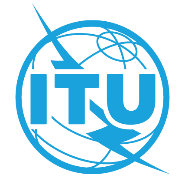 ПРЕДИСЛОВИЕМеждународный союз электросвязи (МСЭ) является специализированным учреждением Организации Объединенных Наций в области электросвязи и информационно-коммуникационных технологий (ИКТ). Сектор стандартизации электросвязи МСЭ (МСЭ-Т) – постоянный орган МСЭ. МСЭ-Т отвечает за изучение технических, эксплуатационных и тарифных вопросов и за выпуск Рекомендаций по ним с целью стандартизации электросвязи на всемирной основе.На Всемирной ассамблее по стандартизации электросвязи (ВАСЭ), которая проводится каждые четыре года, определяются темы для изучения исследовательскими комиссиями МСЭ-Т, которые, в свою очередь, вырабатывают Рекомендации по этим темам. Утверждение рекомендаций МСЭ-Т осуществляется в соответствии с процедурой, изложенной в Резолюции 1 ВАСЭ.В некоторых областях информационных технологий, которые входят в компетенцию МСЭ-Т, необходимые стандарты разрабатываются на основе сотрудничества с ИСО и МЭК.  ITU  2022Все права сохранены. Ни одна из частей данной публикации не может быть воспроизведена с помощью каких бы то ни было средств без предварительного письменного разрешения МСЭ.РЕЗОЛЮЦИЯ 76 (Пересм. Женева, 2022 г.)Исследования, касающиеся проверки на соответствие и функциональную совместимость, помощи развивающимся странам1 и возможной будущей программы, связанной со Знаком МСЭ(Йоханнесбург, 2008 г.; Дубай, 2012 г.; Хаммамет, 2016 г.; Женева, 2022 г.)Всемирная ассамблея по стандартизации электросвязи (Женева, 2022 г.),напоминая,a)	что в Резолюции 123 (Пересм. Дубай, 2018 г.) Полномочной конференции Генеральному секретарю и Директорам трех Бюро поручается тесно сотрудничать между собой, чтобы активизировать деятельность, направленную на сокращение разрыва в стандартизации между развивающимися и развитыми странами; b)	что в Резолюции 200 (Пересм. Дубай, 2018 г.) Полномочной конференции содержится решение о подтверждении общей глобальной концепции развития сектора электросвязи/информационно-коммуникационных технологий (ИКТ), включая широкополосную связь, для устойчивого развития в рамках повестки дня "Соединим к 2030 году", предусматривающей построение "информационного общества, возможности которого расширяются благодаря взаимосвязанному миру, где электросвязь/ИКТ делают возможным и ускоряют социальный, экономический и экологически устойчивый рост и развитие для всех";c)	что в Статье 17 Устава МСЭ указано, что хотя функции Сектора стандартизации электросвязи МСЭ (МСЭ-Т) заключаются в выполнении целей Союза, относящихся к стандартизации электросвязи, МСЭ-Т осуществляет такие функции "с учетом особых интересов развивающихся стран"; d)	о работе, проделанной Руководящим комитетом МСЭ-Т по оценке соответствия (CASC) под руководством 11-й Исследовательской комиссии МСЭ-Т, и о результатах этой работы;e)	о Резолюции 177 (Пересм. Дубай, 2018 г.) Полномочной конференции о соответствии и функциональной совместимости (C&I),признавая,a)	что функциональная совместимость сетей международной электросвязи была основной причиной создания в 1865 году Международного телеграфного союза и что она остается одной из основных целей Стратегического плана МСЭ;b)	что появляющиеся технологии, такие как интернет вещей (IoT), Международная подвижная электросвязь-2020 (IMT-2020) и т. д., повышают требования к проверке на C&I;с)	что оценка соответствия является признанным способом наглядно показать, что в продукте соблюдается тот или иной международный стандарт, и оценка соответствия продолжает быть важной в контексте обязательств в области международных стандартов, принятых членами Всемирной торговой организации в рамках Соглашения о технических барьерах в торговле;d)	что проверка на соответствие не гарантирует функциональной совместимости, но может увеличить возможность функциональной совместимости оборудования, соответствующего Рекомендациям МСЭ-Т, особенно на этапе разработки;e)	что техническая подготовка и развитие институционального потенциала по проверке и сертификации являются важнейшими для стран вопросами с точки зрения совершенствования ими своих процессов оценки соответствия, содействия развертыванию передовых сетей электросвязи и увеличения глобальной возможности установления соединений;f)	что МСЭ не стоит самому заниматься сертификацией и проверкой оборудования и услуг, которые также проводятся многими региональными и национальными органами по стандартам с целью проверки на соответствие;g)	что CASC был создан для разработки процедуры признания экспертов МСЭ и разработки подробного порядка реализации процедуры признания лабораторий по тестированию в МСЭ-Т;h)	что МСЭ-Т обладает Базой данных по соответствию продуктов и помещает в нее все больший объем данных по оборудованию ИКТ, прошедшему проверку на соответствие Рекомендациям МСЭ-Т;i)	что программа C&I МСЭ состоит из четырех направлений работы, а именно: 1) оценка соответствия, 2) мероприятия по функциональной совместимости, 3) создание потенциала людских ресурсов, и 4) помощь в создании центров тестирования и программ C&I в развивающихся странах;j)	что обеспечение функциональной совместимости должно быть важным аспектом при разработке будущих Рекомендаций МСЭ-Т;k)	что проверка на соответствие Рекомендациям МСЭ-Т должна содействовать усилиям, направленным на борьбу с контрафактной ИКТ продукцией;l)	что повышение способности Государств-Членов проводить оценку соответствия и проверку на соответствие, а также наличие национальных и региональных средств тестирования для оценки соответствия может помочь в борьбе с контрафактными устройствами и оборудованием связи/ИКТ;m)	что проверка на соответствие и функциональную совместимость может способствовать функциональной совместимости некоторых появляющихся технологий, таких как IoT, IMT-2020,учитывая,a)	что в Резолюции 177 (Пересм. Дубай, 2018 г.) было в том числе признано, что решение относительно внедрения Знака МСЭ будет отложено до тех пор, пока направление 1 (оценка соответствия) не достигнет более высокой стадии развития;b)	что поступает большое число жалоб на то, что часто оборудование не полностью функционально совместимо с другим оборудованием;c)	что проверка на функциональную совместимость могла бы увеличить шансы сквозной функциональной совместимости между оборудованием различных производителей и помогла бы развивающимся странам в выборе решений;d)	значение, в первую очередь для развивающихся стран, того чтобы МСЭ играл ведущую роль в осуществлении программы МСЭ по C&I, при том что МСЭ-Т берет на себя основную ответственность в отношении направлений работы 1 и 2, а Сектор развития электросвязи МСЭ (МСЭ-D) – в отношении направлений работы 3 и 4;e)	что дистанционное тестирование оборудования и услуг с использованием виртуальных лабораторий может дать возможность странам, в особенности странам с переходной экономикой и развивающимся странам, проводить проверку на C&I, в то же время способствуя обмену опытом между техническими экспертами с учетом положительных результатов, достигнутых при осуществлении пилотного проекта МСЭ по созданию таких лабораторий;f)	приоритеты членов, особенно развивающихся стран, в борьбе с контрафактными устройствами и сдерживании их распространения,отмечая,a)	что требования к C&I, помогающие проводить проверку, являются важнейшими компонентами для разработки функционально совместимого оборудования, основанного на Рекомендациях МСЭ-Т;b)	значительный практический опыт, имеющийся среди членов МСЭ-Т в отношении разработки соответствующих требований к проверке и процедур проверки, на которых основаны предлагаемые в настоящей Резолюции меры;c)	необходимость оказания помощи развивающимся странам в содействии обеспечению функциональной совместимости, которая может способствовать сокращению затрат на приобретение систем и оборудования операторами, особенно развивающихся стран, в целях повышения качества и безопасности продукта;d)	что в тех случаях, когда испытания или проверка на функциональную совместимость не проводятся, пользователи могут пострадать в связи с отсутствием функционально совместимой работы оборудования различных производителей;e)	что наличие оборудования, протестированного по Рекомендациям МСЭ-Т на C&I, может создать основу для расширения выбора вариантов, повышения конкурентоспособности и увеличения экономии за счет масштаба производства,принимая во внимание,a)	что некоторые члены МСЭ-Т проводят мероприятия по тестированию, в том числе пилотные проекты исследовательских комиссий МСЭ-Т по оценке C&I;b)	что ресурсы стандартизации МСЭ ограничены и проверка на C&I требует специальной технической инфраструктуры;c)	что для разработки наборов тестов на C&I, стандартизации проверки на C&I, разработки продукта и его тестирования требуется комплекс различных специальных знаний;d)	что было бы выгодным, если бы проверка на C&I проводилась региональными и национальными органами аккредитации и сертификации;e)	что необходимо сотрудничество с рядом внешних органов, проводящих оценку соответствия (включая аккредитацию и сертификацию);f)	что некоторые форумы, консорциумы и другие организации уже разработали программы сертификации,решает1	продолжать работу по пилотным проектам, которые стимулируют соответствие Рекомендациям МСЭ-Т, для приобретения опыта и определения требований и методик разработки наборов тестов;2	что 11-я Исследовательская комиссия продолжает координировать деятельность Сектора, касающуюся программы C&I МСЭ, во всех исследовательских комиссиях;3	что 11-я Исследовательская комиссия продолжает осуществлять деятельность в рамках программы C&I, включая пилотные проекты по проверке на соответствие/функциональную совместимость;4	продолжать сотрудничество с органами аккредитации в целях признания лабораторий по тестированию, компетентных проводить тестирование в соответствии с Рекомендациями МСЭ-Т;5	поощрять сотрудничество между МСЭ-Т и МСЭ-D в работе по четырем направлениям программы C&I МСЭ в рамках их соответствующей сферы ответственности; 6	что должны быть предусмотрены требования для проверки на соответствие с целью проверки параметров, определенных в существующих и будущих Рекомендациях МСЭ-Т, по которым сделаны заключения исследовательскими комиссиями, разрабатывающими Рекомендации, а также для проверки на функциональную совместимость, чтобы принимать во внимание потребности пользователей и учитывать требования рынка, в зависимости от случая;7	продолжать разработку набора методик и процедур для дистанционного тестирования при использовании виртуальных лабораторий;8	что МСЭ-Т может по мере необходимости проводить мероприятия по проверке на функциональную совместимость, для того чтобы содействовать функциональной совместимости оборудования, соответствующего Рекомендациям МСЭ-Т;9	что МСЭ, являясь всемирным органом стандартизации, может уделять внимание препятствиям, мешающим согласованному развитию и росту отрасли электросвязи в мировом масштабе, и содействовать известности стандартов МСЭ (обеспечивать функциональную совместимость), посредством режима проверки "Знак МСЭ", с учетом технических и правовых последствий, если таковые будут существовать, и/или любых возможностей получения доходов, и принимая во внимание пункта f) раздела признавая,предлагает Государствам-Членам и Членам Сектора развития электросвязи МСЭ1	оценивать и измерять риски и различные расходы вследствие недостаточной проверки на C&I, в особенности в развивающихся странах, и обмениваться необходимой информацией и рекомендациями на основе передового опыта с целью избежания убытков;2	осуществлять сотрудничество на региональном уровне (особенно между развивающимися странами) по созданию баз тестирования для проверки на C&I путем размещения различных средств тестирования в разных странах и использовать соглашения и договоренности о взаимном признании,поручает Директору Бюро стандартизации электросвязи1	продолжать консультации и исследования по оценке во всех регионах, принимая во внимание потребности каждого региона, по вопросам выполнения Плана действий, одобренного Советом МСЭ, в том числе в сотрудничестве с Директором Бюро развития электросвязи (БРЭ), рекомендаций по созданию потенциала людских ресурсов и оказанию помощи в создании баз тестирования в развивающихся странах;2	реализовать план действий, согласованный Советом на его сессии 2012 года и пересмотренный на его сессии 2014 года, в сотрудничестве с Директором БРЭ;3	с учетом пункта 9 раздела решает ускорить реализацию направления работы 1 для обеспечения постепенного и бесперебойного завершения остальных трех направлений работы и возможного внедрения Знака МСЭ;4	продолжать выполнение программы МСЭ в области C&I, включая создание базы данных лабораторий по тестированию и справочной пилотной базы данных о соответствии продуктов, в которой определяются соответствие и происхождение продуктов, в сотрудничестве с Директором БРЭ, а также при консультациях с каждым регионом;5	публиковать ежегодный план деятельности в области C&I, который мог бы привлечь к участию большее количество членов;6	содействовать разработке и внедрению процедуры признания лабораторий МСЭ-Т по тестированию для проверки на C&I;7	привлекать, при необходимости, экспертов и внешние объединения;8	представлять Совету отчеты о ходе осуществления этой деятельности, реализуемой в рамках Плана действий, для рассмотрения и принятия необходимых мер;9	содействовать проведению мероприятий по проверке на функциональную совместимость, для того чтобы достичь функциональной совместимости оборудования, соответствующего Рекомендациям МСЭ-Т,поручает исследовательским комиссиям1	ускорить осуществление пилотных проектов, начатых исследовательскими комиссиями МСЭ-Т, и продолжать определять существующие Рекомендации МСЭ-Т, в которых рассматриваются вопросы проверки на C&I с учетом потребностей членов и которые могут обеспечить услуги со сквозной функциональной совместимостью в глобальном масштабе, добавляя, при необходимости, к их содержанию конкретные требования, попадающие в их сферу применения;2	подготовить Рекомендации МСЭ-Т, которые определены в пункте 1 раздела поручает исследовательским комиссиям, выше, с целью проведения, при необходимости, проверки на C&I;3	продолжать и расширять сотрудничество, при необходимости, с заинтересованными сторонами, в том числе другими организациями по разработке стандартов, форумами и консорциумами, для оптимизации исследований по подготовке спецификаций тестирования, принимая во внимание потребности пользователей и с учетом рыночного спроса на программу оценки соответствия;4	представить CASC список Рекомендаций МСЭ-Т, которые могли бы войти в схему сертификации, принимая во внимание рыночные потребности,поручает Руководящему комитету Сектора стандартизации электросвязи МСЭ по оценке соответствияизучать и определить процедуру МСЭ по признанию лабораторий по тестированию, компетентных проводить тестирование в соответствии с Рекомендациями МСЭ-Т, в сотрудничестве с существующими органами по аккредитации,предлагает Совету МСЭрассмотреть отчет Директора, о котором говорится в пункте 8 раздела поручает Директору Бюро стандартизации электросвязи, выше,предлагает Государствам-Членам и Членам Сектора1	внести свой вклад в выполнение настоящей Резолюции, и с этой целью в том числе:i)	активно представлять потребности в деятельности в области C&I с помощью вкладов для соответствующих исследовательских комиссий;ii)	рассмотреть вопрос о возможном сотрудничестве в будущих видах деятельности в области C&I;iii)	вносить вклады в базу данных о соответствии продуктов;2	призвать национальные и региональные объединения, проводящие проверку, к тому чтобы оказывать МСЭ-Т помощь в выполнении настоящей Резолюции.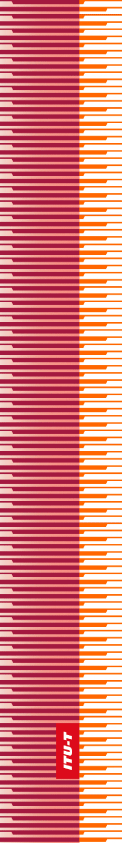 Международный союз электросвязиМеждународный союз электросвязиМеждународный союз электросвязиМСЭ-ТСЕКТОР СТАНДАРТИЗАЦИИ
ЭЛЕКТРОСВЯЗИ МСЭСЕКТОР СТАНДАРТИЗАЦИИ
ЭЛЕКТРОСВЯЗИ МСЭВСЕМИРНАЯ АССАМБЛЕЯ ПО СТАНДАРТИЗАЦИИ ЭЛЕКТРОСВЯЗИ 
Женева, 1–9 марта 2022 годаВСЕМИРНАЯ АССАМБЛЕЯ ПО СТАНДАРТИЗАЦИИ ЭЛЕКТРОСВЯЗИ 
Женева, 1–9 марта 2022 годаВСЕМИРНАЯ АССАМБЛЕЯ ПО СТАНДАРТИЗАЦИИ ЭЛЕКТРОСВЯЗИ 
Женева, 1–9 марта 2022 годаВСЕМИРНАЯ АССАМБЛЕЯ ПО СТАНДАРТИЗАЦИИ ЭЛЕКТРОСВЯЗИ 
Женева, 1–9 марта 2022 годаРезолюция 76 – Исследования, касающиеся проверки на соответствие и функциональную совместимость, помощи развивающимся странам и возможной будущей программы, связанной со Знаком МСЭРезолюция 76 – Исследования, касающиеся проверки на соответствие и функциональную совместимость, помощи развивающимся странам и возможной будущей программы, связанной со Знаком МСЭРезолюция 76 – Исследования, касающиеся проверки на соответствие и функциональную совместимость, помощи развивающимся странам и возможной будущей программы, связанной со Знаком МСЭРезолюция 76 – Исследования, касающиеся проверки на соответствие и функциональную совместимость, помощи развивающимся странам и возможной будущей программы, связанной со Знаком МСЭ